政府采购项目项目编号：ZMZB2022SNY-146R陕西能源职业技术学院校园智能安防服务提升项目（二次）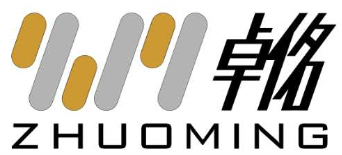 竞争性谈判文件陕西卓佲项目管理有限公司2022年7月目录第一部分  竞争性谈判公告项目概况校园智能安防服务提升项目（二次）的潜在供应商应在西安市雁塔区科技路10号华奥大厦A座20层2002室获取采购文件，并于 2022年07月21日 14时30分 （北京时间）前提交响应文件。一、项目基本情况项目编号：ZMZB2022SNY-146R项目名称：校园智能安防服务提升项目（二次）采购方式：竞争性谈判预算金额：569,000.00元采购需求：合同包1(校园智能安防服务提升项目):合同包预算金额：569,000.00元合同包最高限价：569,000.00元本合同包不接受联合体投标合同履行期限：自合同签订后到该项目质保期结束（具体服务起止日期可随合同签订时间相应顺延） 二、申请人的资格要求：1.满足《中华人民共和国政府采购法》第二十二条规定;2.落实政府采购政策需满足的资格要求：合同包1(校园智能安防服务提升项目)落实政府采购政策需满足的资格要求如下:(1)《政府采购促进中小企业发展管理办法》（财库〔2020〕46号）； 
(2）《财政部 司法部关于政府采购支持监狱企业发展有关问题的通知》（财库〔2014〕68号）；
(3)《国务院办公厅关于建立政府强制采购节能产品制度的通知》（国办发〔2007〕51号）；
(4)《财政部 国家发展改革委关于印发〈节能产品政府采购实施意见〉的通知》（财库〔2004〕185号）；
(5)《财政部环保总局关于环境标志产品政府采购实施的意见》（财库〔2006〕90号；
(6)《三部门联合发布关于促进残疾人就业政府采购政策的通知》（财库〔2017〕141号）；
(7)《财政部 发展改革委 生态环境部 市场监管总局关于调整优化节能产品、环境标志产品政府采购执行机制的通知》（财库〔2019〕9号）；
(8)陕西省财政厅关于印发《陕西省中小企业政府采购信用融资办法》（陕财办采〔2018〕23号）。3.本项目的特定资格要求：合同包1(校园智能安防服务提升项目)特定资格要求如下:（1）具有独立承担民事责任能力的法人、其他组织或自然人，提供合法有效的统一社会信用代码营业执照（事业单位提供事业单位法人证书，自然人应提供身份证）；
（2）财务状况证明：供应商提供 2020 年度或2021年度经审计完整的财务审计报告（成立时间至提交响应文件截止时间不足一年的可提供成立后任意时段的资产负债表），或其开标前三个月内银行出具的资信证明，或财政部门认可的政府采购专业担保机构出具的投标担保函；
（3）具有履行合同所必需的设备和专业技术能力的书面声明；
（4）税收缴纳证明：提供 2021 年 9 月以来至少一个月的纳税证明或完税证明，依法免税的单位应提供相关证明材料；
（5）社会保障资金缴纳证明：提供 2021 年 9 月以来至少一个月的社会保障资金缴存单据或社保机构开具的社会保险参保缴费情况证明。依法不需要缴纳社会保障资金的供应商应提供相关文件证明；
（6）参加政府采购活动前 3 年内在经营活动中没有重大违法记录的书面声明；
（7）非法定代表人参加竞争性谈判的，须提供法定代表人委托授权书、被授权人身份证，法定代表人参加竞争性谈判时,只须提供法定代表人身份证；
（8）本项目不接受联合体响应。三、获取采购文件时间： 2022年07月13日 至 2022年07月18日 ，每天上午 09:00:00 至 12:00:00 ，下午 13:30:00 至 17:00:00 （北京时间,法定节假日除外）地点：西安市雁塔区科技路10号华奥大厦A座20层2002室方式：现场获取售价： 500元四、响应文件提交截止时间： 2022年07月21日 14时30分00秒 （北京时间）地点：西安市雁塔区科技路10号华奥大厦A座10层1001室开标室五、开启时间： 2022年07月21日 14时30分00秒 （北京时间）地点：西安市雁塔区科技路10号华奥大厦A座10层1001室开标室六、公告期限自本公告发布之日起3个工作日。七、其他补充事宜（1）现场购买竞争性谈判文件时请提供单位介绍信原件、身份证原件及复印件加盖公章；网上购买请提前电话咨询后，提供单位介绍信、身份证复印件加盖公章扫描件发送至shanxizhuoming_zb@163.com邮箱（邮件标题命名格式为“供应商名称+联系人+联系电话+项目名称”），标书费现金或银行转账支付。（2）请供应商按照陕西省财政厅关于政府采购供应商注册登记有关事项的通知中的要求，通过陕西省政府采购网（http://www.ccgp-shaanxi.gov.cn/）注册登记加入陕西省政府采购供应商库。八、凡对本次采购提出询问，请按以下方式联系。1.采购人信息名称：陕西能源职业技术学院地址：咸阳市渭城区文林路中段联系方式：陈老师 029-336651172.采购代理机构信息名称：陕西卓佲项目管理有限公司地址：西安市雁塔区科技路10号华奥大厦A座20层2002室联系方式：029-884406953.项目联系方式项目联系人：杜华龙 魏萌 电话：029-88440695陕西卓佲项目管理有限公司2022年07月13日第二部分  供应商须知前附表第三部分  供应商须知总 则适用范围1.1 本谈判文件适用于本次采购活动的全过程。1.2 本项目采购人、采购代理机构、供应商、谈判小组的相关行为均受《中华人民共和国政府采购法》及实施条例、财政部规章及政府采购项目所在地有关法规、规章的约束，其权利受到上述法律法规的保护。合格的供应商2.1供应商应遵守有关的国家法律、法规和条例，具备《中华人民共和国政府采购法》和本文件中规定的条件：具有独立承担民事责任的能力；具有良好的商业信誉和健全的财务会计制度；具有履行合同所必需的设备和专业技术能力；具有依法缴纳税收和社会保障资金的良好记录；参加此项采购活动前三年内，在经营活动中没有重大违法记录；法律、行政法规规定的其他条件。2.2供应商应独立于采购人，不得直接或间接地与采购人为采购本次采购的货物进行设计、编制技术规格和其它文件所委托的咨询公司或其附属机构有任何关联。2.3供应商存在下列情形之一，其响应文件按无效文件处理。（1）与采购人采购代理机构存在隶属关系或者其他利害关系；（2）与参与同一合同项下的其他供应商的法定代表人（或者负责人）为同一人，或者与其他供应商存在直接控股、管理关系；（3）受到刑事处罚或者责令停产停业、吊销许可证或者执照、较大数额罚款等行政处罚，供应商在参加政府采购活动前3年内因违法经营被禁止在一定期限内参加政府采购活动（期限届满的，可以参加政府采购活动）。（4）在谈判截止日前被列入失信被执行人、重大税收违法案件当事人名单、政府采购严重违法失信行为记录名单（处罚期限届满的除外）（以信用中国网（www.creditchina.gov.cn）、中国政府采购网（www.ccgp.gov.cn）查询结果为准。费用供应商必须从代理机构购买谈判文件，供应商自行转让或复制谈判文件视为无效。谈判文件一经售出，一律不退，仅作为本次谈判使用。无论采购过程和结果如何，供应商自行承担与采购有关的全部费用。竞争性谈判文件竞争性谈判文件的构成竞争性谈判文件是供应商准备响应文件和参加谈判的依据，同时也是评审的重要依据，具有准法律文件性质。本竞争性谈判文件包括以下内容：竞争性谈判公告；供应商须知前附表；供应商须知；评审标准；采购要求；合同主要条款；响应文件格式。供应商应认真阅读谈判文件中所有的条款、事项、格式和技术规范、参数及要求等。供应商没有按照谈判文件要求提交全部资料，或者没有对谈判文件在各方面都做出实质性响应，将导致其谈判被拒绝或被认定为无效响应。竞争性谈判文件的澄清供应商应认真阅读和充分理解竞争性谈判文件中所有的事项，如有问题或疑议请及时函告。否则，视为同意竞争性谈判文件的一切条款和要求并承担由此引起的一切法律责任。凡因供应商对竞争性谈判文件阅读不深、理解不透、误解、疏漏、或因市场行情了解不清造成的后果和风险均由供应商自行承担。任何对谈判文件进行询问的供应商，采购人或代理机构在3个工作日内对供应商依法提出的询问作出答复。竞争性谈判文件的修改在谈判截止时间前，无论出于何种原因，代理机构可主动地或在解答供应商提出的澄清问题时，对竞争性谈判文件进行修改。竞争性谈判文件的澄清和修改将以书面形式通知所有供应商，并作为竞争性谈判文件的补充，与其具有同等法律效力。为方便供应商对竞争性谈判文件修改或澄清内容有充分的时间进行补充修改，代理机构可适当延长谈判截止时间和谈判时间，在竞争性谈判文件要求提交响应文件的截止期前，将变更时间书面通知所有购买竞争性谈判文件的供应商。竞争性谈判文件的解释权归代理机构。响应文件响应文件的编制 供应商需依据谈判文件内容和响应文件格式的要求编制响应文件，具体内容参见“第七部分 响应文件格式”。响应文件规格幅面（A4），推荐采用双面打印，按照谈判文件所规定的内容顺序，统一编目、编页码装订，由于编排混乱导致响应文件被误读或查找不到，其责任应当由供应商承担。装订必须采用胶装形式，不得采用活页装订，必须编排页码。响应报价详见供应商须知前附表。货币详见供应商须知前附表。响应保证金响应保证金按照供应商须知前附表要求缴纳。供应商未按照竞争性谈判文件要求交纳响应保证金的或响应保证金的交付单位和供应商的名称必须一致，视为无效响应。未成交供应商的响应保证金，在成交通知书发出后5个工作日内无息退还；成交供应商的响应保证金在合同签订后5个工作日内无息退还。发生下列情形之一的，代理机构将不予退还供应商交纳的响应保证金：谈判后在竞争性谈判文件规定的响应有效期间，供应商撤回其响应文件；在采购人确定成交供应商以前放弃成交候选资格的；由于成交供应商原因未能按照竞争性谈判文件的规定与采购人签订合同；由于成交供应商原因未能按照竞争性谈判文件的规定交纳履约保证金；响应有效期内，供应商在政府采购活动中有违法、违规、违纪行为。响应有效期响应有效期见供应商须知前附表，无响应有效期或响应有效期短于此规定期限的响应文件，视为无效文件，其谈判将被拒绝。响应文件的格式、装订、密封和签署6.1响应文件的装订详见供应商须知前附表。6.2 响应文件的签署详见供应商须知前附表。6.3 响应文件的密封详见供应商须知前附表。响应文件的递交响应文件递交1.1 供应商应当在谈判文件要求提交响应文件的截止时间前，将响应文件密封送达响应地点。采购代理机构收到响应文件后，应当如实记载响应文件的送达时间和密封情况，签收保存，并向供应商出具签收回执。任何单位和个人不得在谈判前开启响应文件。代理机构项目承办人在谈判文件规定的响应文件递交截止时间前，只负责响应文件的接收、清点、造册登记工作，并请供应商代表签字确认，对其有效性不负任何责任。1.2逾期送达或者未按照谈判文件要求密封的响应文件，采购代理机构应当拒收。1.3代理机构不接受邮寄的响应文件。1.4 无论供应商成交与否，其响应文件恕不退还。响应文件的修改和撤回在谈判截止时间之后，供应商不得对其递交的响应文件做任何修改或撤回。谈判、评审、定标谈判1.1 采购代理机构按谈判公告中规定的时间和地点接收供应商递交的响应文件，主持谈判会议，邀请供应商代表参加。1.2 谈判时，由供应商或者其推选的代表检查响应文件的密封情况；经确认无误后，由采购代理机构工作人员拆封。代理机构指定专人负责将供应商的名称、谈判项目名称、响应价格等进行记录，并存档备案。1.3谈判时，响应文件中出现下列情况，修正原则为：谈判文件中响应一览表（报价表）内容与响应文件中相应内容不一致的，以响应一览表（报价表）为准；大写金额和小写金额不一致的，以大写金额为准；单价金额小数点或者百分比有明显错位的，以响应一览表的总价为准，并修改单价；总价金额与按单价汇总金额不一致的，以单价金额计算结果为准； 响应文件正本与副本不一致的，以正本为准；响应文件单独密封递交的响应一览表与正本不一致的，以单独密封递交的响应一览表为准；同时出现两种以上不一致的，按照前款规定的顺序修正。修正后的报价按照《政府采购货物和服务招标投标管理办法》第五十一条第二款的规定经供应商确认后产生约束力，供应商不确认的，其响应无效。谈判小组采购人将根据本次采购项目的特点，参照《中华人民共和国政府采购法》等有关规定组建谈判小组。谈判小组由采购人代表和有关技术、经济等方面的专家组成，谈判小组产生方式符合国家和地方有关评审专家产生方式的规定。谈判小组负责评审活动。谈判小组对各供应商的响应文件进行审查、评估和比较，并推荐成交候选人。响应文件初审响应文件的资格性审查依据法律法规和竞争性谈判文件的规定，对响应文件中的资格证明文件等进行审查，以确保供应商是否具备相应资格。响应文件符合性审查谈判小组应当对符合资格的供应商的响应文件进行符合性审查，以确定其是否满足谈判文件的实质性要求。符合性审查内容详见供应商须知前附表。（3）有下列情形之一的，视为供应商串通响应，其响应无效：　　（一）不同供应商的响应文件由同一单位或者个人编制；　　（二）不同供应商委托同一单位或者个人办理投标事宜；　　（三）不同供应商的响应文件载明的项目管理成员或者联系人员为同一人；　　（四）不同供应商的响应文件异常一致或者投标报价呈规律性差异；　　（五）不同供应商的响应文件相互混装；（六）不同供应商的投标保证金从同一单位或者个人的账户转出。（4）对通过审查的，被认为其响应文件完整、合格，响应有效，可进入下阶段的谈判。响应文件澄清在评审期间,采购代理机构可根据谈判小组对其响应文件有疑义不清楚的内容，要求供应商对其响应文件进行澄清，有关澄清的要求和答复应以书面形式提交，如谈判小组未变动实质性采购需求，供应商不得对实质性内容进行变动。供应商应采用书面形式进行澄清或说明，但不得超出响应文件的范围或改变响应文件的实质性内容。评审5.1、谈判小组有权对在谈判、评审过程中出现的一切问题，根据《中华人民共和国政府采购法》和《政府采购非招标采购方式管理办法》的条款，本着公开、公平、公正的原则进行处理。5.2、依据《中华人民共和国政府采购法》和《中华人民共和国政府采购法实施条例》的有关规定，落实政府采购“优先购买节能环保产品，扶持小微企业、监狱企业、福利企业”等相关政策，对小型、微型和监狱企业产品的价格给予6%的扣除，用扣除后的价格参与评审。5.3、谈判流程只有通过资格性审查和符合性审查的供应商，才能进入第二阶段的谈判，否则被淘汰。谈判小组所有成员集中与单一供应商分别进行谈判（谈判轮次为一轮），并给予所有参加谈判的供应商平等的谈判机会。在谈判过程中，谈判小组可以根据谈判文件和谈判情况实质性变动采购需求中的技术、服务要求以及合同草案条款，但不得变动谈判文件中的其他内容。实质性变动的内容，须经采购人代表确认。5.4、谈判小组认为供应商的报价明显低于其他通过符合性审查供应商的报价，有可能影响产品质量或者不能诚信履约的，将要求该供应商在评审现场合理的时间内提供书面说明，必要时提交相关证明材料；供应商不能证明其报价合理性的，谈判小组应当将其作为无效响应处理。5.5、对谈判文件作出的实质性变动是谈判文件的有效组成部分，谈判小组应当及时以书面形式同时通知所有参加谈判的供应商。5.6谈判结束后，谈判小组要求参加谈判的各报价人在规定的时间内集中提交最终报价，除非在谈判中谈判小组调整或修改采购需求内容，否则采购人不接受高于前面轮次的谈判报价。5.7谈判小组按照采购需求、质量和服务相等且报价最低的原则确定成交候选供应商，若出现相同报价的，可再次报价，直至产生唯一最低报价。定标代理机构在评审结束后2个工作日内将评审报告送达采购单位，采购单位在收到评审报告后5个工作日内，按照评审报告中推荐的成交候选人顺序确认第一成交候选人为成交单位，同时书面复函代理机构；代理机构收到采购单位“定标复函”后2日内，在财政部门指定的政府采购信息媒体上发布公告，并向成交供应商发出“成交通知书”。签订合同采购人与中标、成交供应商应当在中标、成交通知书发出之日起三十日内，按照采购文件确定的事项签订政府采购合同。质疑和投诉质疑或投诉的接收和处理应当按照《中华人民共和国政府采购法》及其实施条例、《政府采购质疑和投诉办法》、《财政部关于加强政府采购供应商投诉受理审查工作的通知》等的相关规定办理。1、供应商认为采购文件、采购过程和中标、成交结果使自己的权益受到损害的，可以在知道或者应知其权益受到损害之日起七个工作日内，以书面形式向采购人或采购代理机构提出质疑，逾期质疑无效。供应商应知其权益受到损害之日，是指：1）对采购文件提出质疑的，为收到采购文件之日或者采购文件公告期限届满之日；2）对采购过程提出质疑的，为各采购程序环节结束之日；3）对中标或者成交结果提出质疑的，为中标或者成交结果公告期限届满之日。2、供应商应当在法定质疑期内一次性提出针对同一采购程序环节的质疑。3、 质疑函应当包括下列主要内容：1）供应商的姓名或者名称、地址、邮编、联系人及联系电话；2）质疑项目的名称、编号；3）具体、明确的质疑事项和与质疑事项相关的请求；4）事实依据；5）必要的法律依据；6）提出质疑的日期。4、供应商可以委托代理人进行质疑和投诉。其授权委托书应当载明代理人的姓名或者名称、代理事项、具体权限、期限和相关事项。供应商为自然人的，应当由本人签字；供应商为法人或者其他组织的，应当由法定代表人、主要负责人，或者其授权代表签字或盖章，并加盖公章。代理人提出质疑和投诉，应当提交供应商签署的授权委托书。5、质疑函内容不得含有虚假、恶意成份。依照谁主张谁举证的原则，提出质疑者必须同时提交相关确凿的证据材料和注明证据的确切来源，证据来源必须合法，采购人、采购代理机构有权将质疑函转发质疑事项各关联方，请其作出解释说明。对捏造事实、提供虚假材料或者以非法手段取得的证明材料，滥用维权扰乱采购秩序的恶意质疑者，采购人、采购代理机构应当依法驳回。6、质疑函接收方式：由自然人本人或法定代表人或者其授权代表携带书面原件及身份证明原件到现场递交，否则不予受理 。 7、 质疑受理部门：陕西卓佲项目管理有限公司。    质疑受理电话：029-88440695。8 、提交质疑函地点：西安市雁塔区科技路10号华奥大厦A座2002室。9、 本次采购活动中，采购代理机构对质疑函回复的书面文件的送达方式为现场取件。如所质疑的问题比较复杂，采购人或者采购代理机构在规定的答复时间内无法回复，应事先告知提出质疑的供应商，同时向同级政府采购监督管理部门报告。10、 质疑供应商对采购人、采购代理机构的答复不满意，或者采购人、采购代理机构未在规定的时间内作出答复的，可以在答复期满后15个工作日内向采购人的同级政府采购监督管理部门投诉。11、 质疑函应当使用中文。质疑函范本详见财政部制定的范本即竞争性谈判文件附件六。第四部分  评审标准根据符合需求、质量和服务相等且报价最低原则确定成交供应商。1.本项目属于货物类项目，对小型和微型企业、残疾人福利性单位的价格给予10%的扣除，用扣除后的价格参与评审，残疾人福利性单位属于小型、微型企业的，不重复享受政策，供应商应提供《中小企业声明函》或《残疾人福利性单位声明函》，否则不得享受相关中小企业扶持政策或残疾人就业政府采购政策；2.《关于政府采购支持监狱企业发展有关问题的通知》（财库[2014]68号）的规定，对监狱企业给予6%的价格扣除，用扣除后的价格参与评审（提供由省级以上监狱管理局、戒毒管理局（含新疆生产建设兵团）出具的属于监狱企业的证明文件）；3.节能环保产品以节能产品、环境标志产品认证证书为准；4.技术参数正偏离须在技术响应表中注明正偏离的理由和佐证材料的页码；5.评审指标出现漏项的最低得分为零分。 采购要求备注：1、所有技术参数必须完全满足采购要求，有一项负偏离为无效响应；2、技术参数中要求提供证明材料等而未按要求提供的，视为负偏离，其响应无效。  合同条款陕西能源职业技术学院（甲方）与××××公司（乙方）就陕西能源职业技术学院购置的××××等产品（招标编号：ZMZB2022SNY-146R）经双方协商达成如下合同条款：一、合同内容乙方按本合同中确定的产品名称、型号与规格、产地、数量及配套内容进行供货，详细配置见《仪器产品购置清单》；乙方按时将货物运送到甲方指定的地点，负责到货设备的安装与调试，达到正常使用；乙方负责为甲方培训操作、维护人员，质保期内负责指导仪器设备的操作使用和保养维修，做好售后服务工作。甲方在乙方完成合同明确规定的责任和义务后，按合同要求付给乙方相应的设备货款。1、产品购置清单2、合同总额：        万元，是指产品到达陕西能源职业技术学院指定地点、完成验收后的价格，其中已包含产品价格、包装运杂费（含保险）、工程费、安装调试费及相关费用。3、合同总额为一次性包死价格，不受市场价格的变化和影响，在合同不发生变更时作为付款结算的依据。二、包装运输要求仪器产品的运输方式由乙方自行选择，但包装必须符合国家标准或行业标准，满足航空、铁路或公路运输以及货物装卸要求，保证使用人收到的是无任何损伤的货物。否则，因此造成的损失由乙方自行承担。三、交货时间及交货地点交货时间为本合同生效后   天内到货，货到后   日内安装调试交付使用。交货地点为陕西能源职业技术学院指定地点。四、产品质量保证1、乙方提供的产品及配套产品，必须是合同规定厂家制造的、合格、全新、未曾使用的、且经过国家质检部门检验，并颁发了产品准销证的产品。    2、乙方提供的产品及配套产品必须等同于或优于合同技术指标要求，并能按国家标准或行业标准供应、检测、调试，确保产品技术指标满足使用要求。    3、产品质量保证期为设备验收合格后五年。质保期内，乙方对所供设备免费进行质保和服务。五、其他要求1、乙方负责提供仪器设备相应的技术资料，包括产品合格证、产品保修单、安装使用及维护说明书以及运输装箱清单等。2、人员培训：乙方免费为甲方培训设备使用人员，培训内容包括：设备操作、维护、简单维修等。3、售后服务：质保期内乙方对甲方提出的服务响应不得超出24小时。六、验收方法及标准1、设备到货后，甲、乙双方共同开箱验收。在检查设备原产地、型号、规格、配置符合合同要求后，由乙方负责安装调试、甲方负责技术验收（乙方协助），验收以国内行业标准或合同文本仪器设备供货配置清单中描述的有关技术要求为准。2、学校根据使用部门自身技术检验结果，组织有关专家进行设备的最终验收。验收费用由乙方支付。七、合同款项支付方式1、成交供应商在签订合同时须向甲方缴纳合同款项的5%作为合同履约保障金，验收合格后，自动转为质保金，质保期满验收合格后一次性不计息退还。2、合同生效后，由乙方全部垫资，待设备到达指定地点、安装调试验收合格后，乙方开具专用发票给甲方，由甲方一次性向乙方付至合同款项的100%。八、违约责任1、合同生效后，甲乙双方应按合同规定认真履约。合同履约责任只涉及合同甲乙双方，不考虑第三方因素。2、除不可抗力原因外，如遇下列情况之一者，乙方所缴纳的合同履约、产品质量保证金甲方有权不予退还，作为对甲方的赔偿：（1）合同签订后不能按合同时限要求供货或安装调试；（2）所供设备不合格、与合同不符；（3）不能按合同履约；（4）设备验收不合格。3、乙方对所供产品出现的问题推委、拖延，24小时未作出服务响应，应接受甲方的合理处罚。并且，甲方有权拒绝乙方以后参加甲方的竞标。4、合同履约过程中，甲方应积极配合乙方进行设备验收以及验收前的外围配套等工作。否则，因此导致设备不能按期验收时，不能追究乙方责任；正常情况下应在合同签订后10个工作日内向乙方支付预付款，最长时间不能超过30天。否则，每超过一周应向乙方支付合同应付款3‰的滞纳金。九、其它事项1、本合同一式柒份，甲乙双方各执叁份，招标代理机构执壹份，三方签字盖章后生效。合同有效期为    年    月    日至     年     月      日。2、下述文件为本合同的一部分，并与本合同一起阅读和解释，且具有同等法律效力：①合同附件1：产品功能要求、技术规格及配置详单；②合同附件2：补充条款（如果有）；③合同附件3：澄清函及最终报价和承诺；④采购文件；⑤投标文件；⑥成交通知书。3、在本合同执行过程中，甲、乙双方协商签订的补充合同与原合同具有同等法律效力。    4、未尽事宜，双方协商解决。5、合同签订地点：陕西能源职业技术学院6、合同签订时间：　　　年　月　日招标代理机构：陕西卓佲项目管理有限公司电话：029-88440695甲方                                         乙方（全填）单位名称（盖章）：                           单位名称（盖章）：地址：                                        地址：法定代表人：                                  法定代表人：（盖章/签字）委托代理人：（签字）                           委托代理人：（签字）电话：　　　　　　　　　　　　　　　　　　　　电话：传真：               　　                     传真：邮编：　　　　　　　　　　　　　　　　　　    邮编：　　　　　　　　　　　　　　　　　　　　　　　开户银行及账号：第七部分  响应文件格式项目编号：ZMZB2022SNY-146R    （正本或副本）陕西能源职业技术学院校园智能安防服务提升项目（二次）响应文件供应商（单位名称）：______________日期：______目录第一部分   响应函第二部分   响应一览表            分项报价表第三部分   商务及技术响应说明第四部分   供应商资格要求第五部分   技术与服务方案第六部分   服务承诺第七部分   供应商认为有必要说明的其他问题第一部分响应函陕西卓佲项目管理有限公司：我单位收到编号为：ZMZB2022SNY-146R的竞争性谈判文件，经详细研究，我公司决定参加本次谈判活动。为此，我方郑重承诺以下诸点，并负法律责任。1、愿意按照竞争性谈判文件中的全部要求，提供合格的产品及完善的技术服务，履行合同的责任和义务。2、我方提交的响应文件正本____份、副本____份，电子文档____份、响应一览表_____份。3、我们已详细阅读了竞争性谈判文件，完全理解并同意放弃提出含糊不清和误解问题的权力。4、如果我方在谈判后到规定的响应有效期内撤回响应文件及承诺，我们的保证金将被对方没收。5、同意向贵方提供贵方可能要求的、与本次谈判有关的任何证据资料。6、我方承诺响应有效期为谈判之日起         日历日内有效。7、所有关于本次谈判的函电，请按下列地址联系：供应商（单位名称及公章）：_________________法定代表人或被授权人（签字或盖章）：______________地    址：________________________开户银行：________________________帐    号：________________________电    话：________________________传    真：________________________邮    编：________________________日    期：      年      月       日第二部分响应一览表项目名称：陕西能源职业技术学院校园智能安防服务提升项目（二次）项目编号：ZMZB2022SNY-146R单    位：元注：此表还需再单独密封一份递交。供应商（单位名称及公章）：______________________法定代表人或被授权人（签字或盖章）：______________________日    期：_____年_____月_____日分项报价表项目名称：陕西能源职业技术学院校园智能安防服务提升项目（二次）项目编号：ZMZB2022SNY-146R供应商（单位名称及公章）：____________________法定代表人或被授权人（签字或盖章）：____________________日    期：  _________第三部分 商务及技术响应说明商务偏离表本表须按“供应商须知前附表”中所列商务条款进行比较和响应；该表必须按照招标文件要求逐条如实填写，根据情况在“偏离情况”项填写正偏离或负偏离或无偏离，在“说明”项填写正偏离或负偏离原因。该表可扩展。商务条款不允许负偏离；供应商（单位名称及公章）：______________________法定代表人或被授权人（签字或盖章）：______________________日    期： _____年_____ 月_____技术偏离表1、本表须按“第五部分采购要求”中所列技术要求进行比较和响应；2、该表必须按照招标文件要求逐条如实填写，根据情况在“偏离情况”项填写正偏离或负偏离或无偏离，在“说明”项填写正偏离或负偏离原因。3、该表可扩展。供应商（单位名称及公章）：______________________法定代表人或被授权人（签字或盖章）：______________________日    期： _____年_____ 月_____第四部分 供应商资格要求供应商根据招采购文件公告资格要求内容附资格证明文件。（一）基本资格条件满足《中华人民共和国政府采购法》第二十二条规定的资格承诺（格式）(采购人名称）_______________________：我单位参与陕西卓佲项目管理有限公司组织________________________(项目名称)竞争性谈判，我公司符合《中华人民共和国政府采购法》规定的供应商资格条件：具有独立承担民事责任的能力；具有良好的商业信誉和健全的财务会计制度；具有履行合同所必需的设备和专业技术能力；具有依法缴纳税收和社会保障资金的良好记录；参加此项采购活动前三年内，在经营活动中没有重大违法记录；法律、行政法规规定的其他条件。我方对此声明负全部法律责任。供应商（单位名称及公章）：______________________法定代表人或被授权人（签字或盖章）：______________________日    期：______________________（二）特定资格条件：1、具有独立承担民事责任能力的法人、其他组织或自然人，提供合法有效的统一社会信用代码营业执照（事业单位提供事业单位法人证书，自然人应提供身份证）；2、财务状况证明：供应商提供2020年度或2021年度经审计完整的财务审计报告（成立时间至提交投标文件截止时间不足一年的可提供成立后任意时段的资产负债表），或其开标前三个月内银行出具的资信证明，或财政部门认可的政府采购专业担保机构出具的投标担保函；3、履行合同所必需的设备和专业技术能力声明（格式）(采购人名称）_______________________：我单位参与陕西卓佲项目管理有限公司组织的____________________(项目名称)竞争性谈判，我单位郑重声明：我方具有履行合同所必需的设备和专业技术能力，符合《中华人民共和国政府采购法》规定的供应商资格条件，我方对此声明负全部法律责任。特此声明。
供应商（单位名称及公章）：______________________法定代表人或被授权人（签字或盖章）：______________________日    期：______________________4、税收缴纳证明：提供2021年9月以来至少一个月的纳税证明或完税证明，依法免税的单位应提供相关证明材料；5、社会保障资金缴纳证明：提供2021年9月以来至少一个月的社会保障资金缴存单据或社保机构开具的社会保险参保缴费情况证明。依法不需要缴纳社会保障资金的供应商应提供相关文件证明；6、无重大违法记录声明(采购人名称）_______________________:我单位参与陕西卓佲项目管理有限公司组织________________________(项目名称)竞争性谈判，我单位郑重声明：我方参加本项目工作前三年内无重大违法活动记录，符合《中华人民共和国政府采购法》规定的供应商资格条件，我方对此声明负全部法律责任。特此声明。
供应商（单位名称及公章）：______________________法定代表人或被授权人（签字或盖章）：______________________日    期：______________________7-1法定代表人证明书7-2法定代表人授权书陕西卓佲项目管理有限公司：本授权委托书声明：我（法定代表人姓名）   系注册于  （供应商地址）     的（供应商名称）  的法定代表人，现代表公司授权（被授权人的姓名、职务）   为我公司合法代理人，代表本公司参加  （项目名称） （项目编号）   的采购活动。以我方名义全权处理该项目有关投标、签订合同以及执行合同等一切事宜。本授权书自响应文件递交截止之日生效，有效期与投标有效期一致，特此声明。供应商（单位名称及公章）：                  法定代表人（签字或盖章）：                  被授权人：      性别：        职务：              联系地址：               联系电话：               法定代表人及被授权人身份证复印件或扫描件8、本项目不接受联合体投标非联合体投标声明(采购人名称）_______________________：我单位参与陕西卓佲项目管理有限公司组织的____________________(项目名称)政府采购的投标，我单位郑重声明：我方非联合体投标，如有虚假，承担相应责任。特此声明！供应商（单位名称及公章）：______________________法定代表人或被授权人（签字或盖章）：______________________日    期：______________________第五部分 技术与服务方案技术与服务方案由供应商自行编写，无具体格式。第六部分 服务承诺服务承诺由供应商自行编写，无具体格式。 供应商认为有必要说明的其他问题例如：保证金缴纳凭证。附件一、封袋正面标识式样响应文件正本封袋正面标识式样响应文件副本封袋正面标识式样响应一览表封袋正面标识式样电子文档封袋正面标识式样附件二、中小企业声明函（货物）本公司（联合体）郑重声明，根据《政府采购促进中小企业发展管理办法》（财库﹝2020﹞46 号）的规定，本公司（联合体）参加（单位名称）的（项目名称）采购活动，提供的货物全部由符合政策要求的中小企业制造。相关企业（含联合体中的中小企业、签订分包意向协议的中小企业）的具体情况如下：    （标的名称） ，属于                  （采购文件中明确的所属行业）行业；制造商为 （企业名称）      ，从业人员      人，营业收入为   万元，资产总额为          万元1，属于（中型企业、小型企业、微型企业）；    （标的名称） ，属于                 （采购文件中明确的所属行业）行业；制造商为 （企业名称）      ，从业人员      人，营业收入为   万元，资产总额为     万元1，属于（中型企业、小型企业、微型企业）；……以上企业，不属于大企业的分支机构，不存在控股股东为大企业的情形，也不存在与大企业的负责人为同一人的情形。本企业对上述声明内容的真实性负责。如有虚假，将依法承担相应责任。企业名称（盖章）：日期：1从业人员、营业收入、资产总额填报上一年度数据，无上一年度数据的新成立企业可不填报。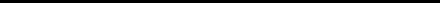 关于印发中小企业划型标准规定的通知各省、自治区、直辖市人民政府，国务院各部委、各直属机构及有关单位：
　　为贯彻落实《中华人民共和国中小企业促进法》和《国务院关于进一步促进中小企业发展的若干意见》（国发〔2009〕36号），工业和信息化部、国家统计局、发展改革委、财政部研究制定了《中小企业划型标准规定》。经国务院同意，现印发给你们，请遵照执行。
　　　　　　　　　　　　　　　　　　　　　工业和信息化部　国家统计局
　　　　　　　　　　　　　　　　　　　　国家发展和改革委员会　财政部
　　　　　　　　　　　　　　　　　　　　　　　　二○一一年六月十八日中小企业划型标准规定　　一、根据《中华人民共和国中小企业促进法》和《国务院关于进一步促进中小企业发展的若干意见》(国发〔2009〕36号)，制定本规定。
　　二、中小企业划分为中型、小型、微型三种类型，具体标准根据企业从业人员、营业收入、资产总额等指标，结合行业特点制定。
　　三、本规定适用的行业包括：农、林、牧、渔业，工业（包括采矿业，制造业，电力、热力、燃气及水生产和供应业），建筑业，批发业，零售业，交通运输业（不含铁路运输业），仓储业，邮政业，住宿业，餐饮业，信息传输业（包括电信、互联网和相关服务），软件和信息技术服务业，房地产开发经营，物业管理，租赁和商务服务业，其他未列明行业（包括科学研究和技术服务业，水利、环境和公共设施管理业，居民服务、修理和其他服务业，社会工作，文化、体育和娱乐业等）。
　　四、各行业划型标准为：
　　（一）农、林、牧、渔业。营业收入20000万元以下的为中小微型企业。其中，营业收入500万元及以上的为中型企业，营业收入50万元及以上的为小型企业，营业收入50万元以下的为微型企业。
　　（二）工业。从业人员1000人以下或营业收入40000万元以下的为中小微型企业。其中，从业人员300人及以上，且营业收入2000万元及以上的为中型企业；从业人员20人及以上，且营业收入300万元及以上的为小型企业；从业人员20人以下或营业收入300万元以下的为微型企业。
　　（三）建筑业。营业收入80000万元以下或资产总额80000万元以下的为中小微型企业。其中，营业收入6000万元及以上，且资产总额5000万元及以上的为中型企业；营业收入300万元及以上，且资产总额300万元及以上的为小型企业；营业收入300万元以下或资产总额300万元以下的为微型企业。
　　（四）批发业。从业人员200人以下或营业收入40000万元以下的为中小微型企业。其中，从业人员20人及以上，且营业收入5000万元及以上的为中型企业；从业人员5人及以上，且营业收入1000万元及以上的为小型企业；从业人员5人以下或营业收入1000万元以下的为微型企业。
　　（五）零售业。从业人员300人以下或营业收入20000万元以下的为中小微型企业。其中，从业人员50人及以上，且营业收入500万元及以上的为中型企业；从业人员10人及以上，且营业收入100万元及以上的为小型企业；从业人员10人以下或营业收入100万元以下的为微型企业。
　　（六）交通运输业。从业人员1000人以下或营业收入30000万元以下的为中小微型企业。其中，从业人员300人及以上，且营业收入3000万元及以上的为中型企业；从业人员20人及以上，且营业收入200万元及以上的为小型企业；从业人员20人以下或营业收入200万元以下的为微型企业。
　　（七）仓储业。从业人员200人以下或营业收入30000万元以下的为中小微型企业。其中，从业人员100人及以上，且营业收入1000万元及以上的为中型企业；从业人员20人及以上，且营业收入100万元及以上的为小型企业；从业人员20人以下或营业收入100万元以下的为微型企业。
　　（八）邮政业。从业人员1000人以下或营业收入30000万元以下的为中小微型企业。其中，从业人员300人及以上，且营业收入2000万元及以上的为中型企业；从业人员20人及以上，且营业收入100万元及以上的为小型企业；从业人员20人以下或营业收入100万元以下的为微型企业。
　　（九）住宿业。从业人员300人以下或营业收入10000万元以下的为中小微型企业。其中，从业人员100人及以上，且营业收入2000万元及以上的为中型企业；从业人员10人及以上，且营业收入100万元及以上的为小型企业；从业人员10人以下或营业收入100万元以下的为微型企业。
　　（十）餐饮业。从业人员300人以下或营业收入10000万元以下的为中小微型企业。其中，从业人员100人及以上，且营业收入2000万元及以上的为中型企业；从业人员10人及以上，且营业收入100万元及以上的为小型企业；从业人员10人以下或营业收入100万元以下的为微型企业。
　　（十一）信息传输业。从业人员2000人以下或营业收入100000万元以下的为中小微型企业。其中，从业人员100人及以上，且营业收入1000万元及以上的为中型企业；从业人员10人及以上，且营业收入100万元及以上的为小型企业；从业人员10人以下或营业收入100万元以下的为微型企业。
　　（十二）软件和信息技术服务业。从业人员300人以下或营业收入10000万元以下的为中小微型企业。其中，从业人员100人及以上，且营业收入1000万元及以上的为中型企业；从业人员10人及以上，且营业收入50万元及以上的为小型企业；从业人员10人以下或营业收入50万元以下的为微型企业。
　　（十三）房地产开发经营。营业收入200000万元以下或资产总额10000万元以下的为中小微型企业。其中，营业收入1000万元及以上，且资产总额5000万元及以上的为中型企业；营业收入100万元及以上，且资产总额2000万元及以上的为小型企业；营业收入100万元以下或资产总额2000万元以下的为微型企业。
　　（十四）物业管理。从业人员1000人以下或营业收入5000万元以下的为中小微型企业。其中，从业人员300人及以上，且营业收入1000万元及以上的为中型企业；从业人员100人及以上，且营业收入500万元及以上的为小型企业；从业人员100人以下或营业收入500万元以下的为微型企业。
　　（十五）租赁和商务服务业。从业人员300人以下或资产总额120000万元以下的为中小微型企业。其中，从业人员100人及以上，且资产总额8000万元及以上的为中型企业；从业人员10人及以上，且资产总额100万元及以上的为小型企业；从业人员10人以下或资产总额100万元以下的为微型企业。
　　（十六）其他未列明行业。从业人员300人以下的为中小微型企业。其中，从业人员100人及以上的为中型企业；从业人员10人及以上的为小型企业；从业人员10人以下的为微型企业。
　　五、企业类型的划分以统计部门的统计数据为依据。
　　六、本规定适用于在中华人民共和国境内依法设立的各类所有制和各种组织形式的企业。个体工商户和本规定以外的行业，参照本规定进行划型。
　　七、本规定的中型企业标准上限即为大型企业标准的下限，国家统计部门据此制定大中小微型企业的统计分类。国务院有关部门据此进行相关数据分析，不得制定与本规定不一致的企业划型标准。
　　八、本规定由工业和信息化部、国家统计局会同有关部门根据《国民经济行业分类》修订情况和企业发展变化情况适时修订。
　　九、本规定由工业和信息化部、国家统计局会同有关部门负责解释。
　　十、本规定自发布之日起执行，原国家经贸委、原国家计委、财政部和国家统计局2003年颁布的《中小企业标准暂行规定》同时废止。附件三、残疾人福利性单位声明根据《三部门联合发布关于促进残疾人就业政府采购政策的通知》（财库〔2017〕141号）的规定，由供应商自行申明，并对申明真实性负责。如有虚假，将依法承担相应责任。附件四、监狱企业证明文件说明：根据《关于政府采购支持监狱企业发展有关问题的通知》（财库〔2014〕68号）的规定，监狱企业参加政府采购活动时，应当提供由省级以上监狱管理局、戒毒管理局（含新疆生产建设兵团）出具的属于监狱企业的证明文件。附件五、“节能产品”，“环境标志产品”证明材料 1、供应商提供的产品属于“节能产品”，“环境标志产品”，应提供产品列入“节能产品”，“环境标志产品”相应产品的国家确定的认证机构出具的、处于有效期内的节能产品、环境标志产品认证证书。2、未按照上述要求提供的，评审时不予以考虑。附件六、质疑函范本一、质疑供应商基本信息质疑供应商：                                        地址：                          邮编：                                                   联系人：                      联系电话：                              授权代表：                                          联系电话：                                            地址：                         邮编：                                                二、质疑项目基本情况质疑项目的名称：            包号：                          质疑项目的编号：                    采购人名称：                                         采购文件获取日期：                                           三、质疑事项具体内容质疑事项1：                                         事实依据：                                          法律依据：                                          质疑事项2……四、与质疑事项相关的质疑请求请求：                                               签字(签章)：                   公章：                      日期：    质疑函制作说明：1.供应商提出质疑时，应提交质疑函和必要的证明材料。2.质疑供应商若委托代理人进行质疑的，质疑函应按要求列明“授权代表”的有关内容，并在附件中提交由质疑供应商签署的授权委托书。授权委托书应载明代理人的姓名或者名称、代理事项、具体权限、期限和相关事项。3.质疑供应商若对项目的某一分包进行质疑，质疑函中应列明具体分包号。4.质疑函的质疑事项应具体、明确，并有必要的事实依据和法律依据。5.质疑函的质疑请求应与质疑事项相关。6.质疑供应商为自然人的，质疑函应由本人签字；质疑供应商为法人或者其他组织的，质疑函应由法定代表人、主要负责人，或者其授权代表签字或者盖章，并加盖公章。附件七、保证金退还账户信息确认表项目名称：_____________________________项目编号：_____________________________	注：单位公章需清晰完整。（仅作为退还保证金时使用，需单独提供）供应商可在开标当天将保证金退还账户信息确认表与保证金汇款凭证复印件加盖公章一并交给工作人员，当天未提交保证金退还账户信息确认表与保证金汇款凭证复印件加盖公章的供应商，在开标后自行找财务办理保证金退还手续。公平       公正专业       高效企业名称：陕西卓佲项目管理有限公司地址：西安市雁塔区科技路十号华奥大厦A座2002室邮政编码：710065电话：029-88440695传真：029-88440695品目号品目名称采购标的数量（单位）技术规格、参数及要求品目预算(元)最高限价(元)1-1其他仪器仪表校园智能安防服务提升项目1(项)详见采购文件569,000.00569,000.00序号内容说明和要求1资格要求基本资格条件：满足《中华人民共和国政府采购法》第二十二条规定。（二）特定资格条件：（1）具有独立承担民事责任能力的法人、其他组织或自然人，提供合法有效的统一社会信用代码营业执照（事业单位提供事业单位法人证书，自然人应提供身份证）；（2）财务状况证明：供应商提供 2020 年度或2021年度经审计完整的财务审计报告（成立时间至提交响应文件截止时间不足一年的可提供成立后任意时段的资产负债表），或其开标前三个月内银行出具的资信证明，或财政部门认可的政府采购专业担保机构出具的投标担保函；（3）具有履行合同所必需的设备和专业技术能力的书面声明；（4）税收缴纳证明：提供 2021 年 9 月以来至少一个月的纳税证明或完税证明，依法免税的单位应提供相关证明材料；（5）社会保障资金缴纳证明：提供 2021 年 9 月以来至少一个月的社会保障资金缴存单据或社保机构开具的社会保险参保缴费情况证明。依法不需要缴纳社会保障资金的供应商应提供相关文件证明；（6）参加政府采购活动前 3 年内在经营活动中没有重大违法记录的书面声明；（7）非法定代表人参加竞争性谈判的，须提供法定代表人委托授权书、被授权人身份证，法定代表人参加竞争性谈判时,只须提供法定代表人身份证；（8）本项目不接受联合体响应。以上项为资格审查必备资质。响应文件的正本和全部副本必须附上述资格证明文件，缺少其中一项或某项达不到采购文件要求，其响应文件按无效文件处理。2符合性审查有下列情形之一的，应在符合性审查时按照无效响应处理。响应报价超过采购预算或者最高限价； 响应文件的交货期不满足竞争性谈判文件要求；响应文件的质保期不满足竞争性谈判文件要求；响应文件的数量、签署、盖章、装订不符合竞争性谈判文件要求；响应文件无投标有效期或有效期达不到竞争性谈判文件要求的；供应商未按照竞争性谈判文件要求缴纳保证金或保证金缴纳少于竞争性谈判文件要求的；供应商针对同一项目递交两份或多份内容不同的响应文件，未书面声明哪一份是有效的或出现选择性报价的；响应文件标的数量不满足采购要求；响应产品的技术参数、性能指标与竞争性谈判文件要求出现重大负偏差的或不满足实质性条款；响应文件含有采购人不能接受的附加条件的；（11）法律、法规和竞争性谈判文件规定的其他无效情形。3商务条款交货期：合同签订后60日历日；质保期：验收合格后36月；3、交货地点：陕西能源职业技术学院指定地点；4、付款方式：合同生效后，由乙方全部垫资，待设备到达指定地点、安装调试验收合格后，乙方开具专用发票给甲方，由甲方一次性向乙方付至合同款项的100%。 5、履约保证金：成交供应商在签订合同前须向甲方缴纳合同款项的5%作为合同履约保障金，验收合格后，自动转为质保金，质保期满验收合格一次性不计息退还。缴纳履约保证金时须备注项目名称及款项用途。注：商务条款不允许负偏离。4响应保证金缴纳保证金的缴纳：人民币壹万元整（¥10000.00元）   缴纳截止时间：同响应文件递交截止时间一致响应保证金应当以银行转账（公户）、支票、汇票、本票或者金融机构、担保机构出具的保函等非现金形式提交（注响应保证金须以供应商名称汇款），且应在谈判前致电代理机构财务部门确认响应保证金到账情况。户名：陕西卓佲项目管理有限公司开户行名称：中国光大银行西安太白路支行账号：78590188000191476咨询电话：029-88440695财务高老师转账摘要：陕能源-146R响应保证金保证金的退还未成交的供应商在退取响应保证金时，须携带以下资料办理到代理机构的财务部门办理:（1）保证金汇款凭证复印件加盖公章；（2）保证金退还信息确认表（加盖公章）见附件七。（3）供应商可在谈判当天将保证金退还账户信息确认表与保证金汇款凭证复印件加盖公章一并交给工作人员，当天未提交保证金退还账户信息确认表与响应保证金汇款凭证复印件加盖公章的供应商，在谈判后将以上资料盖章扫描件发送至邮箱shanxizhuoming_zb@163.com并致电告知。（4）成交供应商在退取响应保证金时，除携带上述资料外还需携带与采购人签订的采购合同。5备选方案不允许6联合体不接受联合体7分包本次采购采用整体打包形式，供应商可根据自身的资质情况和经营范围对本项目进行投标，不得将其自行分解或只对本次项目中的品目进行不完全投标，任何不完全的投标将按无效响应文件处理。8响应有效期法定代表人授权书期限及响应文件有效期为从谈判之日起有效期为90日历天。9货币及报价供应商应当根据竞争性谈判文件的要求和范围，以人民币为货币，以元为报价单位，保留小数点后两位。供应商应在响应报价表中标明完成本次采购所要求的货物、服务且验收合格的所有费用，包括产品费、安装调试费、运杂费（含保险）、仓储保管费、技术培训费、检测费、施工费、运输费、人工费、税金及进口产品国家按现行税收政策征收的一切税费等。任何有选择的报价将不予接受，否则按无效响应处理。供应商应在响应文件中的响应一览表上按照采购文件要求填写，并由法定代表人或被授权人代表签署；任何有选择的报价不予接受。10响应文件份数及装订要求1、响应文件正本壹份、副本叁份、响应一览表壹份、电子文档壹份；2、正、副本分别胶装装订成册，逐页标注连页码，且封面须清楚地标明“正本”或“副本”；若正本和副本不符，以正本书面文件为准；同时提供与正本内容一致的电子版（U盘、电子文档应为PDF与WORD格式各一份，PDF版本需为正本签署盖章扫描件）。3、所有的副本可以为正本的复印件。11响应文件的签署供应商在响应文件中指定的页面的落款处，按采购文件要求由供应商的法定代表人或其授权代表在规定的签章处签字或盖章。响应文件应字迹清楚、内容齐全、不得涂改或增删。如有修改和增删，必须有供应商公章及法定代表人或其授权的供应商代表签字。因响应文件字迹潦草或表达不清所引起的不利后果由供应商承担。12响应文件的密封1、装袋要求：响应一览表密封单独装袋；电子文档密封单独装袋；所有正本密封单独装袋，也可分册密封装袋；所有副本密封单独装袋，也可分册密封装袋；2、在封袋正面标明“正本”“副本”“电子版”“响应一览表”字样。封袋应密封完整（密封以不泄露供应商商业机密、响应文件内容为标准，封面标识见采购文件附件一），如果未按上述规定进行密封，供应商的响应文件有权被拒绝。3、如果供应商未按上述要求密封及加写标记，误投或过早启封的响应文件，将自行承担其响应文件被视为无效响应文件的风险。4、本次招标只接受简体中文文字的响应文件；如响应文件中出现外文资料，需配以中文译文。否则，由此引发的一切责任由供应商自负。5、拒绝接受以电话、传真、电子邮件形式的响应。13成交原则质量和服务均能满足采购文件实质性响应要求且最后报价最低的原则14代理服务费参照国家计委颁发的《招标代理服务收费管理暂行办法》（计价格[2002]1980号）和国家发展改革委员会办公厅颁发的《关于招标代理服务收费有关问题的通知》（发改办价格[2003]857号）的标准下浮20%计算。供应商将招标代理服务费计入谈判报价但不单独列明，成交单位在领取成交通知书前，须向采购代理机构一次性支付招标代理服务费；代理服务费以转账、电汇或现金等形式交纳。15项目属性货物招标16所属行业所有标的所属行业为工业。17是否专门面向中小企业否18供应商提出质疑的时间、形式时间：供应商认为采购文件、采购过程和中标、成交结果使自己的权益受到损害的，可以在知道或者应知其权益受到损害之日起七个工作日内，超过期限的采购人或采购代理机构不再受理。形式：书面；环节：供应商应当在法定质疑期内一次性提出针对同一采购程序环节的质疑。19对供应商提出质疑答复时间、形式时间：自收到供应商质疑函之日起7个工作日内形式：书面20供应商信用信息查询截止时点响应文件递交截止日，由采购人和采购代理机构共同查询。21非实质性偏离允许22其他采购文件与媒体发布的采购公告不一致时，以公告为准，正文与前附表表述不一致时，以供应商须知前附表为准，序号产品名称参数数量单位备注1高清网络枪式摄像机（带AI功能）具有400万像素 CMOS传感器。最大分辨率2560x1440。最低照度彩色：0.0005 lx。★白光摄像机在50米距离下应能探测到目标 （检测报告证明）彩色模式下，当环境照度低于一定值时，样机可自动开启白光灯补光，样机在白天、夜晚均可输出彩色视频图像。在2560x1440@25fps下，清晰度不小于1400TVL。★具有不小于1/1.8"靶面尺寸。（检测报告证明）音频: 1个内置麦克风摄像机能够在-30~60摄氏度，湿度小于93%环境下稳定工作 。不低于IP66防尘防水等级。 摄像机应能在DC（12±25%）V范围内正常工作，支持POE供电。160台2球型全景一体机一体化设计，自带镜头，另配4个图像采集模块，可输出1路主视频图像和4路辅视频图像。可将4个辅视频图像进行无缝拼接，实现180°拼接画面显示，并抓拍拼接后的图像。水平视场角不小于180°，垂直视场角不小于80°；  ★内置不少于1个GPU芯片 （检测报告证明）。主视频图像：2560×1440@25fps，辅视频图像：5520×2400@30fps。主视频支持不小于48倍光学变倍，镜头最大焦距不小于288mm。镜头靶面尺寸为1/1.8" ，彩色：0.0003lux；黑白：0.0001lux；支持600个预置位，支持32条巡航扫描，每条巡航路径可设置16个预置点。产品支持自动跟踪、手动跟踪、混合跟踪功能，在辅视频图像中跟踪目标的灵敏度及时间可设；★产品支持定位联动、自动跟踪、手动跟踪、混合跟踪功能，在辅视频图像中跟踪目标的灵敏度及时间可设；并且自动跟踪模式下，支持对50个目标进行检测并抓拍；（检测报告证明）；红外灯开启时，设备可根据被摄物的距离自动调节红外灯功率密度。红外夜视距离：可识别距离设备450m外人体轮廓；系统内置≥7路报警输入、≥2路报警输出、≥1路音频输入、≥1路音频输出，采用一体化设计，可快捷安装；光纤接口: FC接口，内置光纤模块，1000 M网络数据，波长TX1310/RX1550 nm，单模单纤，20 km传输距离；支持防雷、防浪涌，IP67防护等级，8000V防浪涌。当样机检测到雾的浓度达到设定的阈值时，可自动在算法透雾和光学透雾之间进行切换。具有三种滤光片，在白天、夜晚及有雾情况下可自动切换不同的滤光片进行成像。三片滤光片透过率均不小于95%。电源具有较强适应性，电源电压在DC36V±47%范围内变化时，摄像机可以正常工作。1台3人体测温双目筒机（带AI功能）智能人体测温双光筒机热成像：分辨率160 × 120；焦距3mm；可见光：分辨率2688*1520；焦距4mm；视频模式：双光融合联动报警：支持联动白光报警、支持联动声音报警★CPU、GPU占用超过预设值或内存可用容量低于预设值时,可通过客户端软件或IE浏览器给出报警信息（检测报告证明）★支持同时检测不少于15张人脸并同步测温，框出人脸叠加实时人体测温数据（检测报告证明）设备支持口罩识别★测温28.0℃～42.0℃的目标时，不搭配黑体使用误差不大于±0.5℃，搭配黑体使用时测温误差不大于±0.3℃（检测报告证明）测温范围：30-45℃人体测温相机需接入管理平台，支持预览、报警上传、回放；支持点测温、线测温、区域测温中存在高于或者低于报警或预报警温度时，可在客户端显示不同的报警颜色进行报警提示，联动报警输出并发送邮件，联动录像及联动抓拍。防护等级：IP67 电源输入（出厂自带）：DC 12 V（±20%）或PoE (802.3af, class 3)（标配DC 12V电源适配器）2台4轻智能人脸警戒网络摄像机（带AI功能）具有400万像素 CMOS传感器，具有不小于1/1.8"靶面尺寸。                                                                                                                      内置GPU芯片。 最低照度彩色不大于0.0001 lx，黑白不大于0.0001 lx。★内置混合补光灯，可对红外灯及白光灯功率进行调节。（检测报告证明）支持H.264、H.265、MJPEG视频编码格式，且具有High Profile编码能力。★支持亮度异常、清晰度异常、花屏、雪花、偏色、画面冻结、增益失衡、画面抖动、条纹干扰、信号丢失、视频遮挡、光晕、紫边等故障报警功能。（检测报告证明） 同一静止场景相同图像质量下，设备在H.265编码方式时，开启智能编码功能和不开启智能编码相比，码率节约1/2。★支持检出两眼瞳距40像素点以上的人脸图片，支持人脸区域自动曝光功能，可根据外部不同场景和光照变化自动调节人脸区域曝光参数。（检测报告证明）                                                         不低于IP67防尘防水等级。  需具有1个RJ-45 10M/100M/1000M自适应网络接口。                                                    需同时支持DC12V和POE供电，且在不小于DC12V±30%范围内变化时可以正常工作。需支持本地SD卡存储，最大支持256G，并支持存储卡损坏程度显示。                                     ★支持数据感知功能，在IE 浏览器下，重启事件记录可包括正常重启和异常重启2种类型。正常重启可记录重启的时间、服务类型、用户名、IP/域名信息；异常重启可记录重启时间、异常类型信息。（检测报告证明）20台5高空抛物专用摄像机（带AI功能）400万 1/1.8" 高空抛物双目筒型摄像机★具有不小于1/1.8"靶面尺寸，具有2个图像传感器，2个镜头，内置GPU芯片（检测报告证明）。视频压缩标准: H.265/H.264/MJPEG最低照度彩色：0.0002 lx，黑白:0.0001 lx，最大亮度鉴别等级（灰度等级）不小于11级。★支持镜头前盖玻璃加热功能，内置温度传感器，当温度低于设定阈值时，可开启加热片，去除玻璃上的水、冰、雪、雾类附着物，可根据环境温度自动调整加热功率（检测报告证明）。★支持数据感知功能，在IE 浏览器下，重启事件记录可包括正常重启和异常重启2种类型。正常重启可记录重启的时间、服务类型、用户名、IP/域名信息；异常重启可记录重启时间、异常类型信息（检测报告证明）。需具有1个RJ-45 自适应网络接口。电流及功耗: DC：12 V，0.7 A，max：8.4 W；PoE：（802.3af，36 V to 57 V），0.33 A to 0.21 A，max：12 W 电源接口类型: Ø5.5 mm圆口 供电方式: DC：12 V ± 20%，支持防反接保护；PoE：802.3af，Class 3启动及工作温湿度: -30 ℃~60 ℃，湿度小于95%（无凝结）存储温湿度: -30 ℃~60 ℃，湿度小于95%（无凝结）防护: IP674台6紧急报警柱400万像素高清球机，分辨力不小于1400TVL，红外距离可达400米；焦距:支持不小于23倍光学变焦； ★支持最低照度可达彩色0.0003Lux，黑白0.0001Lux（检测报告证明）；支持水平手控速度不小于550°/S，垂直速度不小于120°/S，云台定位精度为±0.1°；球机应具备本机存储功能，支持SD卡热插拔，最大支持256GB；支持采用H.265、H.264视频编码标准，H.264编码支持Baseline/Main/HighProfile，音频编码支持G.711ulaw/G.711alaw/G.726/G.722.1/AAC；具备较好的防护性能环境适应性，支持IP67，6kV防浪涌，工作温度范围可达-40℃-70℃；★支持区域遮盖功能，支持设置不少于32个不规则四边形区域，可设置不同颜色；支持3D定位、断电记忆功能（检测报告证明）；支持智能红外、透雾、强光抑制、电子防抖、数字降噪、防红外过曝功能；支持区域入侵、越界入侵、徘徊、物品移除、物品遗留、人员聚集、停车，并联动报警；具备较好的电源适应性，电压在AC24V±30%范围内变化时，设备可正常工作。采用嵌入式Linux操作系统, 高性能嵌入式SOC处理器，系统运行稳定可靠；支持网络自适应、音视频自适应功能，在网络丢包情况下，实现音视频低延迟；支持语音对讲功能，内置高灵敏度麦克风，可实现不小于5米对讲；支持视频采集功能，内置200W高清彩色摄像头，实现全天候24小时实时监控； 支持H.264、H.264SVC和H.265视频编码格式，支持G.711U和G.726音频压缩标准，支持宽动态、强光抑制，场景适应性好；支持多种网络通信协议：TCP/IP、SNMP、RTSP、GB28181(2016)；支持音频扩展，3.5mm标准音频接口可外接有源音箱和麦克风；支持防水、抗电磁干扰、防拆、防暴、防雷击，防撬锁等功能；设备接口不少于：2个RJ45 10M/100M自适应以太网口，2个 IO输入、2个 IO输出，1个8口交换机；含配套球机立杆，高度不低于4.5米。3台7摄像机支架和电源壁装支架适用范围	适合枪型、筒型、一体型摄像机壁装材料	铝合金调整角度	水平：360°，垂直：-45°~45°尺寸	70×97.1×173.4mm187套8校园测速设备需采用视频和雷达一体化设计，融合高精度毫米波雷达与深度学习视频单元，从结构、场景、采集方式到数据信息等多维度深度融合；支持五码流并发输出，主码流分辨率可配置为2688×1520，子码流、第三码流、第四码流和第五码流最大支持分辨率为1920×1080；可实时查看视频图像、查看抓拍参数等信息，并可对网络配置、视频参数、显示参数等参数进行设置；摄像机照度不低于：彩色0.0005Lux@(F1.2,AGC ON) 黑白0.0003Lux @(F1.2,AGC ON)H.265、H.264(Main Profile,High Profile,Baseline Profile)、M-JPEG支持单向不少于三车道园区机动车测速，测速距离不小于100米，车牌识别距离不小于22米；★雷达和视频可同时检测到目标，通过雷达坐标标定（标定方式可设置为自动/手动），实现雷达检测数据和视频检测数据的融合（检测报告证明）；支持车辆由上而下或由下而上的行驶方向判断功能；★支持在监控画面内手动划定检测区域，也可以开启“场景自学习”后自动划分检测区域并生成车道线（检测报告证明）；支持对雷达参数进行设置，包括：检测速度、原点坐标、车道数、车道宽度、方向、架设高度、距离修正参数、角度修正参数等；支持通过web页面查看雷达检测目标、视频检测目标，以及同一个目标ID关联的雷达检测速度、位置和视频检测的车牌、车型、车身颜色等信息；不少于2 个RJ45 10M / 100M /1000M自适应以太网口，1个TF接口，1个AC24V接口防护等级应达到IP66。补光灯不少于28颗LED常亮暖光灯最佳补光距离：16米～25米响应时间：≤20us日夜功能：支持环境亮度检测，低照度下自动开启 亮度控制：两档亮度控制设计寿命：≥50000小时外壳材质：压铸铝电源：AC220V±20%，47Hz~63Hz功率：≤60W。工作环境：工作温度-40℃～+70℃，工作湿度10%～90%双基色交通诱导屏点间距室外P10，纯点阵屏 屏体包含接收卡及监控卡1套9网线Cat5e 非屏蔽双绞线28箱10电源线国标RVV2*1.520卷11光模块千兆单模光模块，波长1310nm，传输距离10km22对12光纤跳线单模,单芯,2M,线径2 88条13光纤配线架4 芯满配单模光纤熔接分配支架10,包含4芯 单模束状尾纤+4*FC法兰 个20套14光缆4芯室外单模1000米15安防综合管理系统功能模块授权（与现有平台兼容）视频监控软件模块：一、视频预览1、支持视频实时预览能力，实现预览窗口布局切换、预览画面自适应及全屏切换；2、支持云台控制、实时抓图、紧急录像、即时回放、主子码流切换、声音开启\关闭、辅屏预览（1个辅屏）、对讲、广播、报警输出控制的能力；3、支持智能规则展示的能力（如：针对热成像设备温度信息实时展示）；4、支持资源视图管理能力，以视图形式管理监控点、视频预览轮巡等自定义资源组，其中视图类型包含公有视图和私有视图；5、支持全景视频监控预览能力，支持球型鹰眼、全景摄像机的全景模式；二、录像回放1、支持录像计划管理能力，支持实时录像计划、录像回传计划；2、支持录像回放能力，支持多画面同步回放和异步回放切换、超高倍速回放、分段回放、录像下载、录像剪辑、录像标签、录像锁定、录像抓图；三、图片监控1、支持视频预览与图片实时监控模式切换能力，实现图片监控模式；2、支持图片查询回放能力，实现按监控点、时间段展示抓拍图片；3、支持图片自动播放能力，支持图片自动播放速度可设置；4、支持图片下载能力；四、视频上墙1、支持电视墙场景管理能力，实现场景窗口配置、场景切换计划配置以及轮巡计划的管理；2、支持上墙控制能力，实现场景一键上墙、场景切换、电视墙切换、监控点上下墙、轮巡控制操作；五、视频事件1、支持视频事件布撤防能力，可按计划模版进行布防，事件类型包括移动侦测、视频丢失、视频遮挡、报警输入、报警输出；1套16安防综合管理系统功能模块授权（与现有平台兼容）人员布控软件模块：人员布控应用以人脸识别技术为核心，通过前端视频和后端比对分析设备，对人脸进行抓拍、分析，实现人脸自动识别，提供人员布控服务能力。1、支持重点人员、陌生人、高频人员信息管理能力；2、支持重点人员识别计划、陌生人识别计划、高频人员识别计划管理能力，实现人员实时布控；3、支持重点人员、陌生人、高频人员识别记录管理及轨迹追踪能力1套17安防综合管理系统功能模块授权（与现有平台兼容）高空抛物检测软件模块：1、高空抛物实时告警，可对百米高层建筑实现全天候实时监测告警；2、高空抛物行为回溯，可对事件进行回溯，查看物体掉落轨迹和物体落地影响情况，确认高空抛物行为事发位置，明确具体侵权对象；3、高空抛物事件查询，实现高空抛物历史事件查询，包括事件记录、图片、录像信息。4、隐私遮掩，可对高空抛物视频监控画面进行隐私遮掩，防止室内隐私视频泄漏；1套18安防综合管理系统功能模块授权（与现有平台兼容）入侵报警和紧急报警软件模块：入侵报警应用基于前端防区探测器进行园区范围内的入侵行为或意外事件的迅速感知和处理，实现针对园区内部的高效安全防范。1、支持报警子系统管理能力，包含布防、撤防、消警控制操作；2、支持防区管理能力，包含旁路、旁路恢复操作；3、支持实时入侵报警能力；4、支持历史入侵报警事件查询及导出能力紧急报警应用基于紧急报警设备和事件联动应用服务能力，通过视频、语音对讲能力处理突发的紧急事件、紧急求助，完成报警求助接警业务。1、支持紧急报警实时监测能力，可实时查看现场视频画面，并可报警人员对讲沟通；2、支持历史报警事件查询及导出能力；3、支持报警记录存储数量不少于1000W条。事件处置应用提供事件联动的报警事件处置能力，通过移动端及客户端应用的方式，实现报警事件真实性的确认，能人工指派相关处理人进行处置并保存事件处置记录，帮助用户实现报警处置业务闭环 ，提升用户针对报警事件处置的及时性和工作效率。1、支持事件处理意见的自定义；2、支持确认事件处理意见，明确事件是否误报；3、支持线上处置记录自动存储，保留操作痕迹；4、支持线下处置记录人工存储，可上传事件现场相关处置图片、视频素材；5、支持人工指派处理人，可多次选择不同人员进行事件处理； 6、支持视频与报警进行联动配置与管理，实现报警视频弹窗。1套19安防综合管理系统功能模块授权（与现有平台兼容）出入人员测温管理：人体测温应用通过热成像测温技术，提供快速测温能力，高效筛选体温异常人员，为管理人员提供无接触式且高效的人员测温管理方式，辅助疫情防控工作开展。1、支持测温点管理能力，包含视频测温点、门禁测温点、安检门测温点；2、支持测温实时监控能力，实时监测体温异常人员；3、支持测温历史事件记录及管理能力；4、支持测温异常人员信息管理能力；5、支持测温数据统计能力，支持输出测温报告。1套20安防综合管理系统功能模块授权（与现有平台兼容）校园人车智能搜索：智能搜索应用以人脸识别、视频结构化技术为核心，通过前端视频和后端比对分析设备，对人脸、人体、车辆进行抓拍、分析，提供智能检索服务能力。1、支持识别计划管理能力，包含人体分析识别计划、车辆分析识别计划；2、支持以图搜图能力；3、支持按人体属性搜索人员能力，支持展示人员轨迹；4、支持按车辆属性搜索车辆能力1套21安防综合管理系统功能模块授权（与现有平台兼容）车辆测速卡口模块：校园卡口提供校园内道路上行驶车辆的抓拍识别，包含车牌号码、车牌类型、车牌颜色、车辆类型、车辆颜色、车辆品牌等属性识别，并提供车辆布控能力和车辆行驶轨迹信息。支持车辆超速、逆行、压线、违停等违规行为检测抓拍和违规数据统计。当车辆违规后，将违规信息发布至LED屏，违规次数超过阈值后在园区停车场出入口禁止通行一、卡口管理1、支持卡口设备、终端服务器、违停球设备的接入2、支持卡口车道管理，包含车道名称、车道方向、车道号二、车辆抓拍1、支持园区道路车辆抓拍识别，包含车牌号码、车牌类型、车牌颜色、车辆类型、车辆颜色、车辆品牌等2、支持园区道路车辆违规检测，包含点位测速、区间测速、违停、逆行、压线3、支持按车牌颜色、车牌号进行黑名单布控4、支持车辆白名单管理5、支持在中心客户端实时查看卡口抓拍车辆信息，包含车牌号码、车牌类型、车牌颜色、车辆类型、车辆颜色、车辆品牌、车主姓名、车主手机号、速度、通过时间等6、支持卡口设备的视频预览和回放三、轨迹信息1、支持按车牌号、车牌颜色查询轨迹信息，并支持车辆经过各卡口点位的轨迹回放四、违规信息发布1、支持将违章车辆信息推送到LED上进行展示五、违规车辆禁止通行1、支持配置车辆违规超次的阈值2、车辆违规超过阈值后，自动将车辆设置为黑名单，联动停车场出入口限制放行六、查询统计1、支持抓拍记录查询和违规记录查询2、支持车流量统计3、支持违章事件的统计1套22安防综合管理系统功能模块授权（与现有平台兼容）报警平台综合看板模块：1、根据项目的业务需求，结合视频管理、防疫管理、车辆测速管理、人员布控智能预警、紧急报警管理、高空抛物管理、系统运维等平台业务能力进行数据、业务展示，形式不限于折线图、雷达图、饼状图等。可学校智慧安防管理平台多维业务数据，定制管理平台数据驾驶舱。2、支持将今日安防告警统计、本月区域告警排行、近七天告警趋势、安防设备运维情况、实时告警等数据通过数据看板的形式展示出来。3、具备加载地图部件：基础地图、散点地图、热力地图功能；4、支持文本控件功能，文本控件不少于以下几种类型：标题文本、多行文本、数字牌、表格；5、支持不少于以下几种常用的基础图表：柱图、渐变柱图、象形柱图、TOP榜、折线图、饼图、单环饼图、双层饼图、嵌套饼图、阈值图等；6、具备的素材格式包括：JPG、PNG、GIF、MP4等；7、根据业务需求，进行个性化图表布置，呈现各类关键业务数据，数据图表实时呈现，动态刷新。1套23安防综合管理系统功能模块授权（与现有平台兼容）平台系统对接融合：1、新增主要设备，高清网络枪式摄像机、球型全景一体机、人体测温双目筒机、轻智能人脸警戒网络摄像机、高空抛物专用摄像机、紧急报警柱、校园测速、紧急报警管理机、通用服务器、硬盘录像机需要无缝接入学校现有综合安防管理平台，一套平台进行统一管理；2、视频监控：需实现新增高清网络枪式摄像机、球型全景一体机点位平台添加，现有综合安防管理平台可正常预览监控画面、云台控制、录像回放，球型全景一体机可进行全景模式视频预览、录像回放、云台控制；3、智能分析系统：轻智能人脸警戒网络摄像机需无缝接入学校现有综合安防管理平台，实现重点人员布控、以图搜图、人员轨迹信息查看，按人体属性搜索人员能力，支持展示人员轨迹；4、校园测速系统：多维感知测速一体机需无缝接入学校现有综合安防管理平台，实现车辆测速、车牌信息提取，将违章车辆信息推送到电视墙上进行展示，平台对抓拍记录查询和违规记录查询。5、人体测温系统：人体测温双目筒机需无缝接入学校现有综合安防管理平台，实现热成像、可见光视频画面预览、温度异常信息报警上传平台、回放历史影像数据；1套24紧急报警管理机10.1寸高清触摸屏集成200万高清摄像头，摄像头支持角度调节对接显示器功能：设备支持通过HDMI和VGA接口扩展显示关联视频通道支持H264/H265视频编码设备支持最大256G SD卡，支持存储双向对讲通话时录像的双向混音音视频复合流；支持管理机本地SD卡存储的音视频文件回放4路开关量输入，4路继电器输出DC12V、PoE(IEEE 802.3 at/af)供电★呼叫转移功能：设备支持前端设备呼叫中心管理机时，通过呼叫转移功能将呼叫信息转移到其他中心后端管理机上；并支持将呼叫信息通过电话网关转接至座机或手机终端（检测报告证明）设备支持多台前端设备与多台中心管理机实时多方通话广播功能：管理机可对前端设备进行实时语音广播，支持可分区域和分组广播，支持不同信号触发不同语音播报监视监听功能：中心管理机可监听前端设备声音，中心管理机在监听同时可查看前端设备的视频图像中心管理机在收到呼叫后可以自动接听该呼叫，自动接听时间可配置托管功能：管理机可在空闲时间进入托管状态，所有收到的呼叫均可转接给托管的管理机通话变声功能：支持通话变声功能开启和关闭，保护人员隐私支持外接IPC，并在中心管理机上显示1台25通用服务器2U双路标准机架式服务器CPU：2颗intel至强系列处理器，核数≥10核，主频≥2.2GHz内存：32G*2 DDR4，16根内存插槽，最大支持扩展至2TB内存硬盘：2块1.2T 10K 2.5寸 SAS硬盘阵列卡：SAS_HBA卡, 支持RAID 0/1/10PCIE扩展：最大可支持6个PCIE扩展插槽网口：≥2个千兆电口，≥2个万兆光口其他接口：1个RJ45管理接口，后置2个USB 3.0接口，前置2个USB2.0接口，1个VGA接口电源：标配550W（1+1）高效铂金CRPS冗余电源 含服务器操作系统1台26人脸分析服务器1、★支持不少于14路实时视频结构化功能，支持不少于32路非实时视频结构化功能；视频结构化分析功能包括人体视频结构化分析、车辆结构化分析、人和车视频结构化分析；（检验报告证明）2、支持50个人脸库，库容20万张人脸图片；另有路人库，库容10万张人脸抓拍图片；支持人脸抓拍库（存储于硬盘中）存储1000万条人脸历史记录。3、磁盘阵列功能： 可设置为RAID0、RAID1、RAID5、RAID6、RAID10、RAID50、RAID60、JBOD模式；支持一键创建RAID5阵列功能；RAID开启后，设备带宽不下降；4、支持人脸比对报警联动，可设置人脸相似度0-100，支持推送报警信息至客户端；5、★支持查看人脸建模评分，可根据人脸评分选型进行检索，人脸评分选型包括无、评分高、评分低。（检验报告证明）；6、支持报警输入触发一键撤防功能，撤防的报警类型可选（弹出报警画面、声音警告、上传中心、发送邮件、触发报警输出）7、支持路人库一人一档功能：设备将陌生人自动归入到路人库，并统计和展现每个陌生人出现的次数，多次出现的陌生人，设备自动选取一张最优人脸图片入库，可点击次数信息展示每次抓拍的图片和时间点以及人脸属性信息；可对路人库人脸信息进行修改 删除 导出 复制到其他 人脸库，可对路人库人脸图片设置4个自定义标签；可通过陌生人出现的次数进行筛选（检验报告证明）；8、★支持不少于18路视频流人脸识别，支持32路图片流人脸识别。（检验报告证明）；9、支持8个SATA接口，配置32T存储空间，满足人脸智能数据存储要求；10、支持VGA/HDMI/CVBS同时解码输出；1套27高空抛物智能分析服务器1、★支持不少于14路实时视频结构化功能，支持不少于16路非实时视频结构化功能；视频结构化分析功能包括人体视频结构化分析、车辆结构化分析、人和车视频结构化分析；（检验报告证明）2、支持50个人脸库，库容20万张人脸图片；另有路人库，库容10万张人脸抓拍图片；支持人脸抓拍库（存储于硬盘中）存储1000万条人脸历史记录。3、磁盘阵列功能： 可设置为RAID0、RAID1、RAID5、RAID6、RAID10、RAID50、RAID60、JBOD模式；支持一键创建RAID5阵列功能；RAID开启后，设备带宽不下降；4、不少于2颗GPU智能分析芯片；5、★可接入不少于14路支持高空抛物行为检测的IPC，可联动录像、抓图、蜂鸣报警、预置点、邮件、本地报警输出、IPC报警输出以及日志记录；支持按通道、日期对高空抛物行为进行录像检索，以及关联录像回放，并导出图片。（检验报告证明）；6、支持报警输入触发一键撤防功能，撤防的报警类型可选（弹出报警画面、声音警告、上传中心、发送邮件、触发报警输出）7、支持路人库一人一档功能：设备将陌生人自动归入到路人库，并统计和展现每个陌生人出现的次数，多次出现的陌生人，设备自动选取一张最优人脸图片入库，可点击次数信息展示每次抓拍的图片和时间点以及人脸属性信息；可对路人库人脸信息进行修改 删除 导出 复制到其他 人脸库，可对路人库人脸图片设置4个自定义标签；可通过陌生人出现的次数进行筛选（检验报告证明）；8、★支持不少于14路视频流人脸识别，支持14路图片流人脸识别。（检验报告证明）；9、支持8个SATA接口，配置32T存储空间，满足智能数据存储要求；10、支持VGA/HDMI/CVBS同时解码输出；1套28硬盘录像机★可接入不少于128路分辨率为1920×1080的视频图像；支持最大接入带宽1024Mbps，最大存储带宽1024Mbps，最大转发带宽1024Mbps，最大回放带宽1024Mbps（检测报告证明）★支持组合报警模式，可设置将NVR的报警输入口关联IPC的报警事件，只有当两个报警事件在预先设置的时间段内同时触发才能产生组合报警事件；组合报警支持IPC的遮挡报警、移动侦测、人脸侦测、人脸抓拍、车辆检测、越界侦测、区域入侵侦测、进入/离开区域、徘徊侦测、人员聚集侦测、快速移动侦测、停车侦测、物品遗留侦测、物品拿取侦测、音频输入异常侦测等事件（检测报告证明）★ 具有存储安全保障功能，当存储压力过高或硬盘出现性能不足时，可优先录像业务存储；（检测报告证明）支持在线检查西数硬盘的运行状态、健康状态，包括低温警报、高温警报、异步信号恢复警报、重新分配扇区技术警报，读取恢复警报、无法修复的错误警报、机械故障警报、接口CRC警报、机械故障警报、硬复位警报、软复位警报、磁头加载率警报、电源接通复位率警报。支持缩略图,录像回放中，当鼠标在进度条上移动时，可自动显示该时间点附近的视频画面图片；具有磁盘阵列功能： 支持RAID0、RAID1、RAID5、RAID6、RAID10、RAID50、RAID60、JBOD模式，支持一键创建RAID       ；可插拔式安装主板、风扇、电源模块，并且风扇、冗余电源模块可热插拔。具有2个HDMI接口、1个VGA接口、4个RJ45网络接口、4个千兆光口，1个USB2.0接口、2个USB3.0接口、1个RS232接口、9个RS485接口（可接入RS485键盘）、1个eSata接口、2个miniSAS扩展接口；具有1路音频输入接口、1路音频输出接口、48路报警输入接口、24路报警输出接口，可不少于144T空间配置。1台29网络中控HDMI矩阵服务1.系统支持≥16路HDMI输入、≥36路HDMI输出，设备支持HDMI1.4a协议版本，每个通道均支持: 4K x 2K@30Hz、1080P@60H，持内嵌音频，支持LPCM 7.1CH, 杜比True HD, 杜比数字+和DTS-HD Master Audio 传输，支持音视频信号同步切换 ；                                 2.系统支持内置“网络中控矩阵控制管理平台”，无需外加服务器、中控、转换设备…，在局域网内可以通过手机/平板等移动终端控制网络中控HDMI矩阵,支持安卓、IOS、Windows三大平台控制管理，无需安装任何软件和插件，通过WEB浏览器即可控制管理网络中控HDMI矩阵,支持安卓/苹果系统的手机和平板APP控制，支持多用户权限管理；                                       3.系统持通过“网络中控矩阵控制管理平台”，能够控制后端屏幕开关机以及单屏、全屏等任意拼接模式切换，兼容市面上主流拼接屏协议,支持无需中控编程，填写受控设备的控制代码，即可通过“网络中控HDMI矩阵控制管理平台”控制周边设备开关机 ；                             4.系统支持只需按输入键再按输出键即可实现信号快速切换和关闭,支持广电级可视化水晶按键，按键灯可以指示输入输出通道信号切换状态，方便前期信号调试和后期维护,支持每一路输入都支持HDCP解析，支持蓝光DVD等加密高清信号源设备；                                     5.系统支持多种内置EDID，并能够现场读取后端显示设备的EDID数据，更好适应现场多样化的显示设备，提高兼容性,支持可视化按键、RS-232、WEB、APP以及遥控等多种控制方式,支持前面板LCD显示屏能够实时显示矩阵信号切换状态及系统配置；1台30辅材交换机、网络机柜、插板、插头、室内外 PVC、软管、水晶头等1项31电脑CPU：I7或同性能、内存：16G、硬盘1T+256G SSD1套产品名称型号与规格生产商、产地数量单位单价（元）总价（元）合计金额（大写）：合计金额（大写）：合计金额（大写）：合计金额（大写）：合计金额（大写）：合计→小写报价内容响应内容报价（元）交货期质保期陕西能源职业技术学院校园智能安防服务提升项目（二次）报价：（大写）                      报价：（大写）                      报价：（大写）                      报价：（大写）                      备注：报价金额以元为单位，精确到小数点后两位，不进行四舍五入。备注：报价金额以元为单位，精确到小数点后两位，不进行四舍五入。备注：报价金额以元为单位，精确到小数点后两位，不进行四舍五入。备注：报价金额以元为单位，精确到小数点后两位，不进行四舍五入。分项费用序号名称品牌型号或规格原产地及制造厂名数量单价（元）总价（元）分项费用1分项费用2分项费用3分项费用4分项费用5分项费用......其他费用其他费用其他费用………………………………………………………………………………投标总报价投标总报价大写：                   小写：     元大写：                   小写：     元大写：                   小写：     元大写：                   小写：     元大写：                   小写：     元大写：                   小写：     元大写：                   小写：     元备注备注保留小数点后两位。保留小数点后两位。保留小数点后两位。保留小数点后两位。保留小数点后两位。保留小数点后两位。保留小数点后两位。序号商务条款商务要求内容响应文件响应商务内容偏离情况说明序号产品名称标书要求技术指标投标产品技术指标偏离说明说明致：陕西卓佲项目管理有限公司致：陕西卓佲项目管理有限公司致：陕西卓佲项目管理有限公司致：陕西卓佲项目管理有限公司致：陕西卓佲项目管理有限公司致：陕西卓佲项目管理有限公司企业法人企业名称企业法人法定地址企业法人邮政编码企业法人工商登记机关企业法人统一社会信用代码法定代表人姓名性别法定代表人职务联系电话法定代表人传真法定代表人身份证复印件（正反面）（正反面）法定代表人（签字或盖章）法定代表人（签字或盖章）法定代表人（签字或盖章）法定代表人身份证复印件（正反面）（正反面）（公章）_________年______月 _____日（公章）_________年______月 _____日（公章）_________年______月 _____日法定代表人身份证复印件/扫描件（正反面）被授权人身份证复印件/扫描件（正反面）应退投标保证金小  写：小  写：应退投标保证金大  写：大  写：收款单位（盖章）单  位 名 称收款单位（盖章）开   户   行收款单位（盖章）账        号收款单位（盖章）联系人及电话